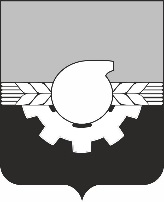 АДМИНИСТРАЦИЯ ГОРОДА КЕМЕРОВО                                        ПОСТАНОВЛЕНИЕот 29.11.2021 № 3402О внесении изменений в постановление администрации города Кемерово от 16.06.2016 № 1329 «О представителях администрации города Кемерово в городской трехсторонней комиссии по регулированию социально-трудовых отношений»  В связи с кадровыми изменениями в администрации города Кемерово, в соответствии со ст. 45 Устава города Кемерово          1. Внести изменения в постановление администрации города Кемерово от 16.06.2016 № 1329 «О представителях администрации города Кемерово в городской трехсторонней комиссии по регулированию социально-трудовых отношений» (далее – постановление): 1.1. Пункт 4 постановления изложить в следующей редакции:«4. Контроль за исполнением настоящего постановления возложить на заместителя Главы города, начальника управления экономического развития    Е.В Терзитскую.».1.2. Приложение к постановлению изложить в редакции согласно приложению к настоящему постановлению.2. Комитету по работе со средствами массовой информации                                  (Н.Н. Горбачева) обеспечить официальное опубликование настоящего постановления.          3. Контроль за исполнением настоящего постановления возложить на заместителя Главы города, начальника управления экономического развития Е.В. Терзитскую.Глава города 							                      И.В. Середюк                                                                                       ПРИЛОЖЕНИЕк постановлению администрации                                                                                       города Кемерово                                                                                 от 29.11.2021 № 3402Состав представителей администрации города Кемерово в городской трехсторонней комиссии по регулированию социально-трудовых отношенийКоординаторПеретятько Наталья Александровна                   - заместитель     начальника       управления                                                            экономического развития   администрации                                                              города КемеровоПредставители Боровская Наталья Ивановна                             - начальник управления по взаимодействию                                                             с    Кемеровским     городским         Советом                                                             народных депутатов администрации города                                                             КемеровоЗварыгин Александр Владимирович                - начальник управления городского развития                                                              администрации города КемеровоУсынина Маргарита Геннадьевна                   - начальник      юридического              отдела                                                             управления       жилищно  -  коммунального                                                             хозяйства администрации города Кемерово Худякова Наталья Ивановна                             - начальник  отдела  социальных проектов и                                                             программ администрации  города  Кемерово